       Learning Project - Mountains         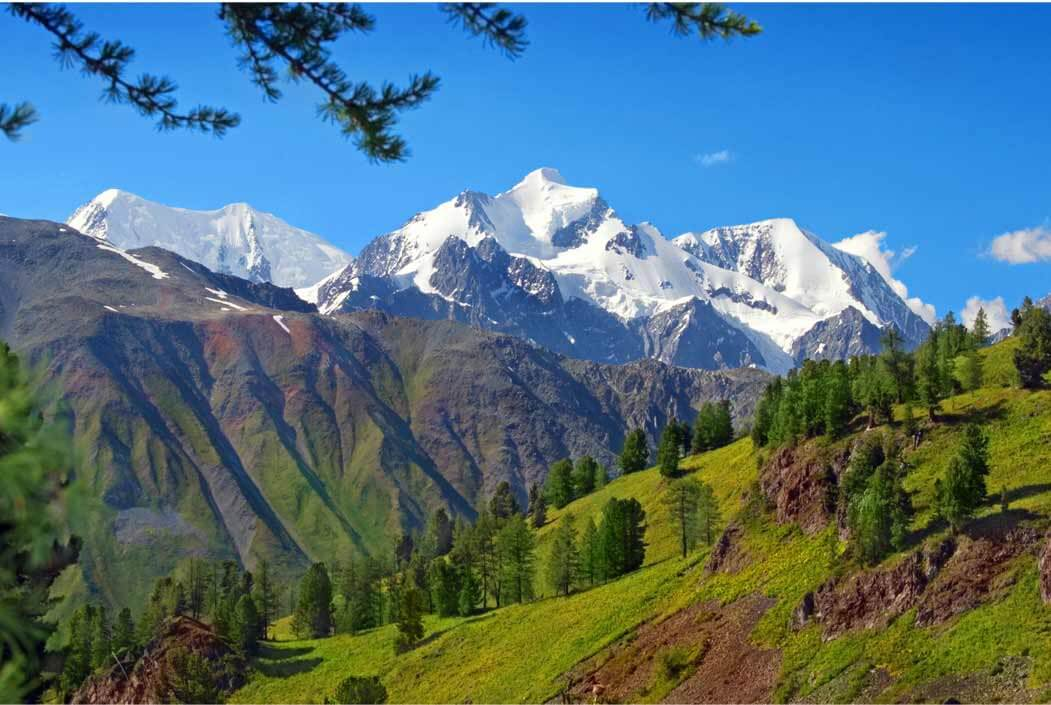 Dear Families,Welcome to the Spring term in Year 6. This term our topic is mountains and geography will be our key focus.   We will be comparing and contrasting various mountain ranges from different continents around the world. Please see below for how this links to different areas of the curriculum.Best wishes   Emily Sampson and Dominic Carini       Learning Project - Mountains         Dear Families,Welcome to the Spring term in Year 6. This term our topic is mountains and geography will be our key focus.   We will be comparing and contrasting various mountain ranges from different continents around the world. Please see below for how this links to different areas of the curriculum.Best wishes   Emily Sampson and Dominic Carini       Learning Project - Mountains         Dear Families,Welcome to the Spring term in Year 6. This term our topic is mountains and geography will be our key focus.   We will be comparing and contrasting various mountain ranges from different continents around the world. Please see below for how this links to different areas of the curriculum.Best wishes   Emily Sampson and Dominic Carini       Learning Project - Mountains         Dear Families,Welcome to the Spring term in Year 6. This term our topic is mountains and geography will be our key focus.   We will be comparing and contrasting various mountain ranges from different continents around the world. Please see below for how this links to different areas of the curriculum.Best wishes   Emily Sampson and Dominic CariniScienceMathsMathsEnglish - writingLiving things and their habitats-Classifying living things into groups based on shared characteristics- Understanding the classification groups of animals (vertebrates and invertebrates), plants and microorganisms.DecimalsPercentagesAlgebraConverting Units of MeasurePerimeter, Area and VolumeRatioShackleton’s Journey by William Grill.  Non-fiction:Writing log-books.Job Applications.Fact-files. Persuasive writing Newspaper ReportsPoetry – The Dreadful MenacePerformance poetryList poemsWriting poetry in groups and as individuals.English - GrammarEnglish - SpellingPSHERETenses (past and present progressive, past and present progressive)Active and Passive Voice.Subordinate and main clauses.Synonyms and AntonymsNational curriculum Y5/6 wordsTopic wordsThe suffix ‘ough’The suffix ‘cial’ and ‘tial’HomophonesThe suffix ‘ant’ ‘ance’ ‘ancy’Health and Wellbeing:Immunisation & VaccinationKeeping Safe in the sunThe risks, laws and effects of drugsSacred Texts – The core sacred texts from various religions.  Why are they important and what can we learn from them?  We will be making comparisons and seeing how the values they promote may fit into our own lives. ComputingPE	GeographyGeographyUsing the internet for research purposesCreating presentations using different software packagesCodingOnline Safety Indoor PEGymnastics: Synchronisation & CanonOutdoor PEInvasion Games:Tag RugbyGenerally, children will learn about the physical characteristics of mountains and use atlases and maps to identify various ranges from around the world.  They will then be carrying out a case study on Mount Everest.  Pupils will also be learning about volcanoes and how they erupt.  In the second half of term we will be comparing different countries and continents – studying the physical characteristics and land around the Grand Canyon and the Alps. Generally, children will learn about the physical characteristics of mountains and use atlases and maps to identify various ranges from around the world.  They will then be carrying out a case study on Mount Everest.  Pupils will also be learning about volcanoes and how they erupt.  In the second half of term we will be comparing different countries and continents – studying the physical characteristics and land around the Grand Canyon and the Alps. Art & DesignDesign & TechnologySpanishLinks with Children’s RightsPainting:Famous painter case studyPrimary, secondary and tertiary coloursTints, tones and shadesBrush techniquesFood:HygieneFood from around the worldHealthy EatingFood preparationFood productionSheet Materials To write a letter in Spanish To exchange information: name, age, birthday, where you live, pets, familyTo learn about a Spanish school / Spanish cultureTo recognise different festivals celebrated in SpainTo put together a booklet about different festivals celebrated at Holly Park13: Children have the right to share freely with others what they learn, think and feel, by talking, drawing, writing or in any other way.17: Children have the right to get information from the Internet, radio, television, newspapers, books and other sources.29: Children’s education should help them fully develop their personalities, talents and abilities.Trips/Curriculum DaysKey Dates for this year group this termPE Days & Homework DaysOther information12th January – rescheduled trip to Science Museum. 31st March – Curriculum Day, Art.17th January – Meeting for Parents Regarding Sex Education.21st January – Pupils Workshop on Social MediaWednesday – indoor PEFriday – Outdoor PE.Homework – Friday to Friday